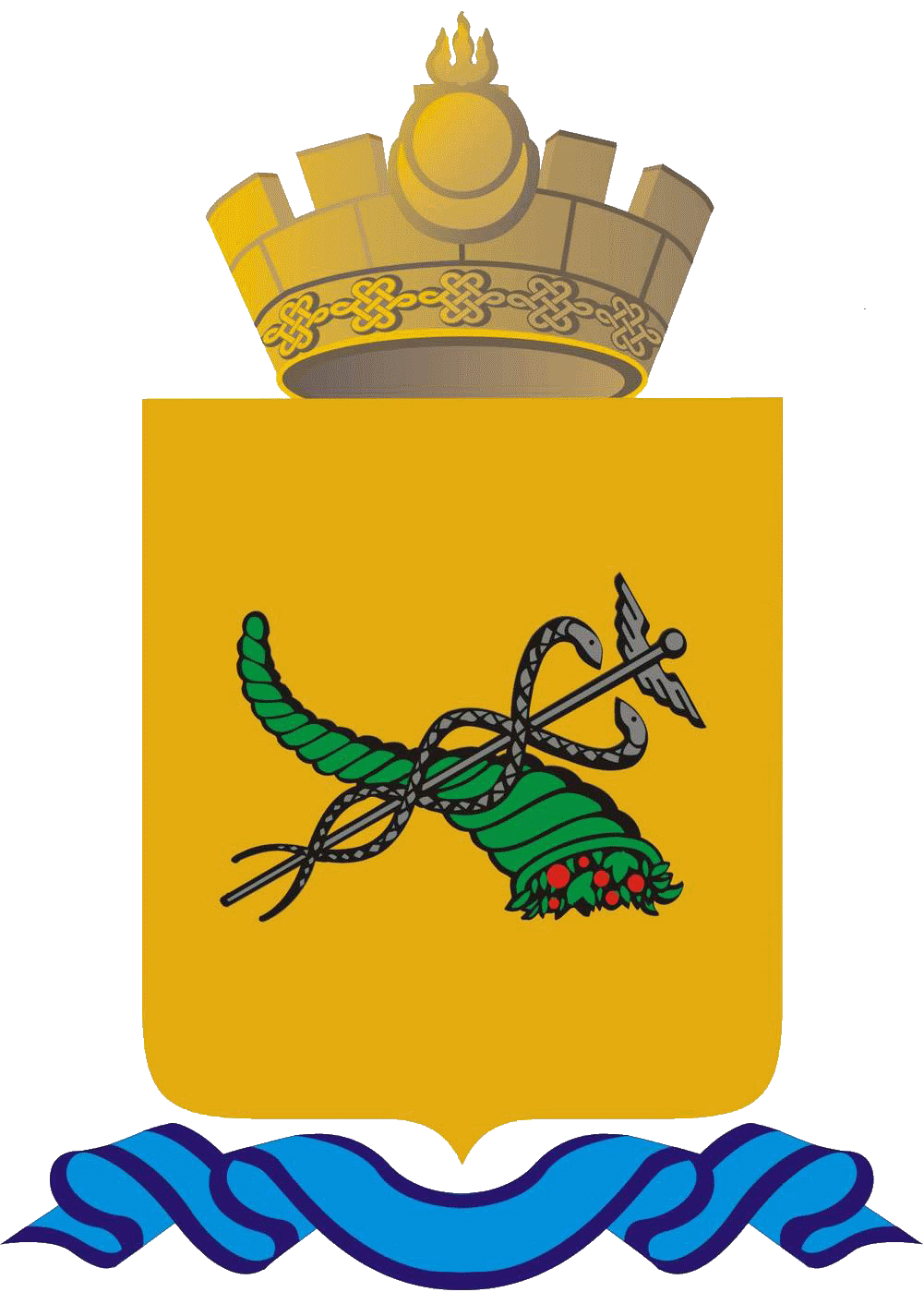                                                                                                                          МУНИЦИПАЛЬНОЕ БЮДЖЕТНОЕ УЧРЕЖДЕНИЕ ДОПОЛНИТЕЛЬНОГО ОБРАЗОВАНИЯ «ДЕТСКО-ЮНОШЕСКИЙ ЦЕНТР «БЕЗОПАСНОЕ ДЕТСТВО» города Улан-Удэ670034 г.Улан-Удэ, ул.Чертенкова, 6а, офис 1 тел.(факс) 8 301 2 21-21-50ИНН 0323102120 КПП 032601001 ПРИКАЗ № 1/2(по основной деятельности)09.01.2023 г.									г. Улан-Удэ«О назначении  лиц, ответственных за организацию противопожарной  безопасности»В целях обеспечения противопожарной безопасности в МБУ ДО ДЮЦ «Безопасное детство» и его подразделениях, а также своевременного выполнения противопожарных мероприятий, и  охраны жизни и здоровья воспитанников и работников ПРИКАЗЫВАЮ:1. Назначить ответственными за обеспечение противопожарной безопасности, соблюдение противопожарного режима, наличие и сохранность первичных средств пожаротушения следующих работников:- в структурном подразделении по адресу ул. Чертенкова 6а – Качанову Елену Анатольевну;- в структурном подразделении по адресу ул. Комсомольская 16 – Макурину Любовь Николаевну;- в структурном подразделении по адресу ул. Октябрьская 27 – Борисову Татьяну Владимировну.2. Борисовой Татьяне Владимировне – специалисту по охране труда: 2.1 проводить инструктаж по пожарной безопасности со всеми работниками:- первичный инструктаж – при приеме на работу;- повторный инструктаж – каждые 6 месяцев и перед учебной тренировкой.2.2 проводить тренировки по пожарной безопасности со всеми обучающимися и персоналом не реже 1 раз в квартал.3. В целом по организации контроль за соблюдением работниками требований пожарной безопасности, возложить на директора Попову Татьяну Валерьевну.4.   Контроль исполнения настоящего приказа оставляю за собой.директор                                          				Т. В. ПоповаС приказом ознакомлены:__________________ /Качанова Е. А./   	   __________________ /Макурина Л. Н./     __________________ /Борисова Т. В./